Formulaire d’inscription – Candidat à l’adoption d’un chien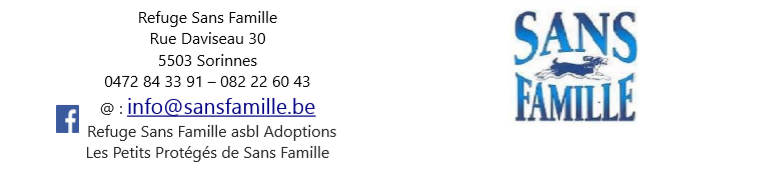 Pour être considéré comme candidat à l’adoption, vous devez:présenter, lors de l’adoption, la preuve de votre adresse actuelle et votre numéro de téléphone. informer les autres occupants (adultes) de votre immeuble et obtenir leur accord, et avoir, si  vous êtes locataire, une preuve vérifiable que les chiens sont admis. être prêt et à même de dépenser le temps et l’argent nécessaires à l’éducation, aux soins  médicaux et au bon entretien d’un animal domestique. le chien vous sera remis au refuge de Sorinnes (Belgique), en échange des frais d'adoption, qui  s'élèvent à 250 €.Ce montant ne couvre qu’une partie des frais suivants : puce électronique, vaccins, passeport européen et stérilisation/castration.  Au cours des 2 semaines suivant l'adoption, s’il y a un problème, vous êtes priés de contacter notre refuge.Si l’animal ne convient, pas il doit revenir au refuge endéans les 5 jours, un montant de 100 €, vous sera remboursé.Nom : ________________________ Age : ___________ Profession :__________________________ Adresse : _________________________________________________________________________ Localité : ________________ Pays : ________________ Tel/GSM : __________________________ E-mail: __________________________________________________________ Nom du chien que vous souhaiteriez adopter : __________________________      J’ai décidé de prendre un animal domestique parce que : ________________________________  ________________________________________________________________________ Nombre d’adultes dans votre famille: ____  Enfants: ____   Age des enfants: _____________     Quelqu’un dans votre famille est-il allergique aux animaux ?        Oui       Non                                        Quel membre de la famille sera responsable de l’entretien de l’animal ? ________________                  Vos animaux au cours des 5 dernières années :Tous vos chiens doivent impérativement être stérilisés !!!Le refuge se donne le droit de reprendre le chien si les conditions ne sont pas respectées.Si votre animal est sérieusement malade ou blessé, qu’allez-vous faire ? _______________________ _____________________________________________________________________________________Où irez-vous promener avec votre chien ? ________________________________________Où placerez-vous votre chien pendant la journée ? _________________________________________   Et la nuit ? __________________________________________________________                               Avez-vous l’intention d’aller au dressage avec votre chien ? __________                                                         Si oui, quel type de dressage ? _________________________________Où allez-vous garder votre chien ?    A la maison      Au bureau      Les deux   Quelle alimentation allez-vous donner à votre chien ? ______________________                    Informations logementDepuis combien de temps habitez-vous à votre adresse actuelle ? ____________________________ Possédez-vous   un  appartement ?       une maison?      app. / maison en communauté ?  Louez-vous       un appartement ?       une maison ?      app. / maison en communauté ? Avez-vous un jardin ?                 Oui      Non   Si oui, est-il clôturé ?     Oui      Non Type de clôture: _____________________Hauteur: _______________Etat:____________________               Allez-vous bientôt déménager ?    Oui      Non  Si vous deviez un jour déménager, que feriez-vous de votre chien ? _________________       Informations pour l’adoption Le chien que j’adopte sera seul _____ heures par jour. Quand le chien est seul, où allez-vous le placer ? ___________________________________________ Actuellement j'ai : ____ chiens dont ___ mâle(s) ___ femelle(s) – Stérilisé(s) : ____________________                                                     ____chats dont ___ mâle(s) ___ femelle(s) –  Stérilisé(s) : ______________________             Qui est votre vétérinaire ? ____________________                                                                                      Quand êtes-vous allé chez le vétérinaire pour la dernière fois ? ______________________                 Votre animal a-t-il eu tous les vaccins? __________________________________                                         Si vous n’avez pas d’animal actuellement, quand avez-vous eu le dernier ? ________________     Qu’allez-vous faire les prochaines vacances avec votre animal ? _______________________Réservé au responsable des adoptions.Le candidat à l’adoption est      Accepté       RefuséDénominationPrix d’adoptionCautionChiot de petite taille200 €150 €Chiot de grande taille200 €200 €Pour le remboursement de la caution après stérilisation il faut nous fournir l’attestation du vétérinairePour le remboursement de la caution après stérilisation il faut nous fournir l’attestation du vétérinairePour le remboursement de la caution après stérilisation il faut nous fournir l’attestation du vétérinaireType(chien/chat)Stérilisé ? oui/nonOù vivait-il ?(intérieur/extérieur)Que lui est-il arrivé ?ANIMAL 1ANIMAL 2ANIMAL 3ANIMAL 4